«День хлеба»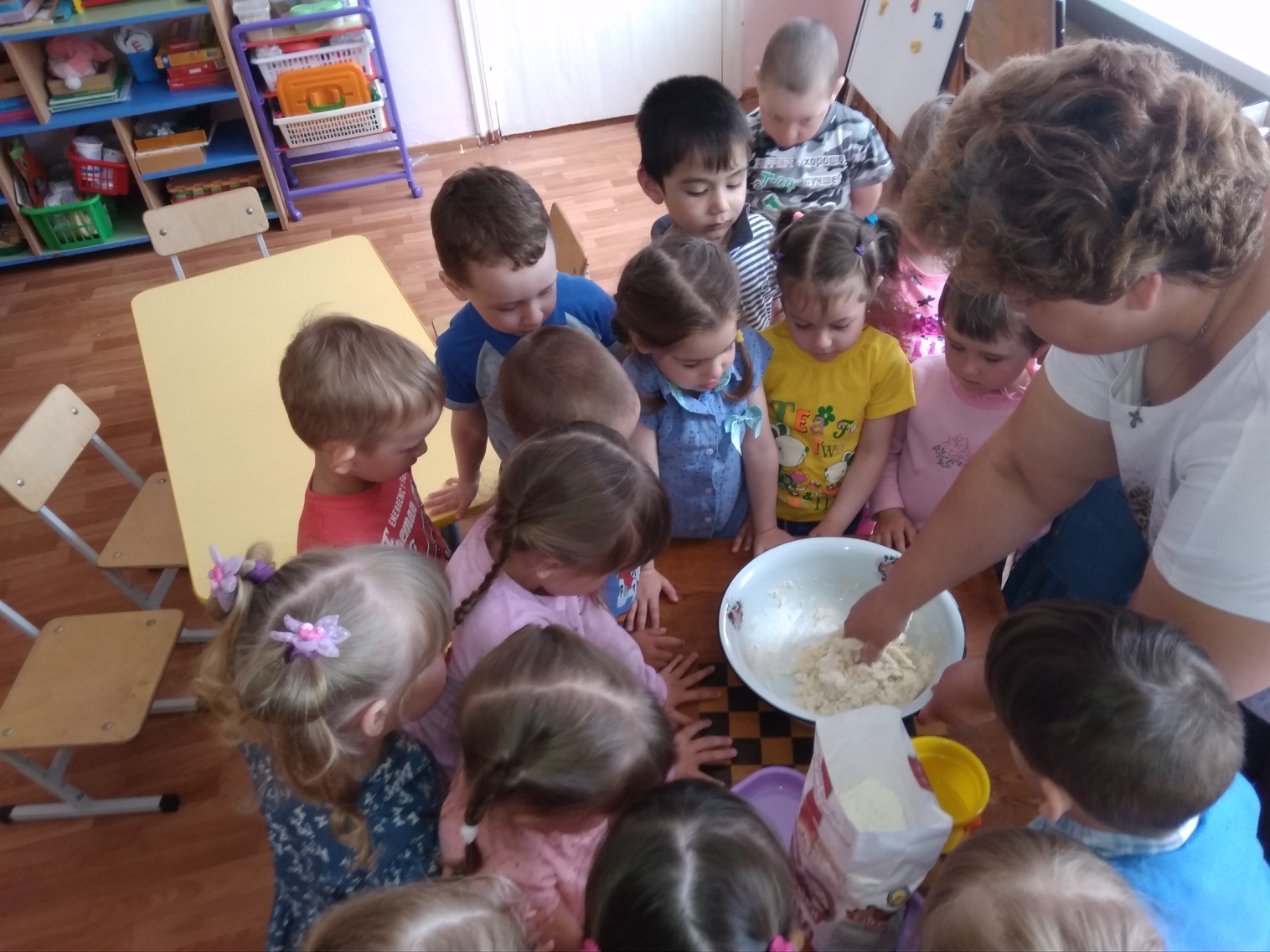 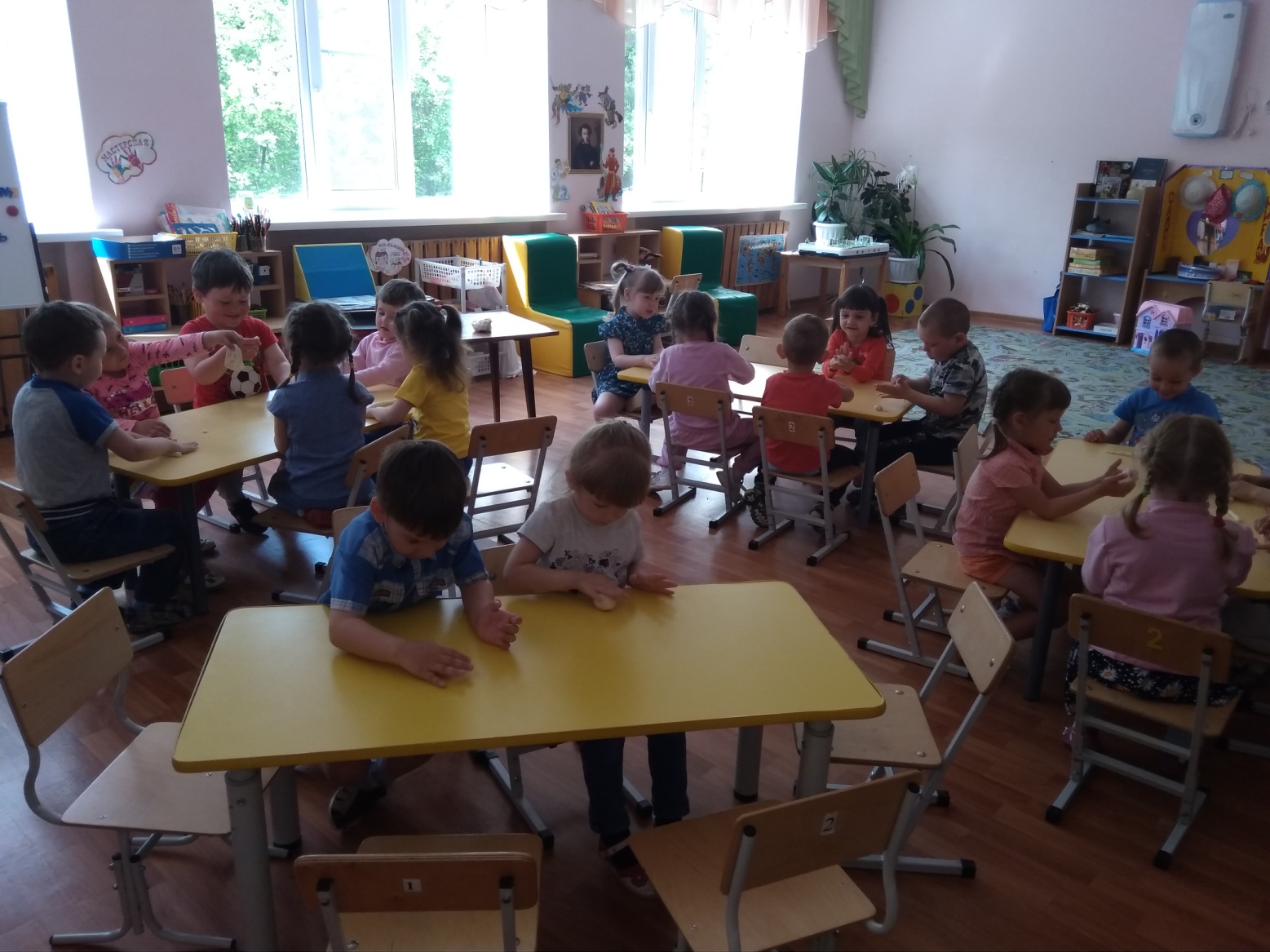 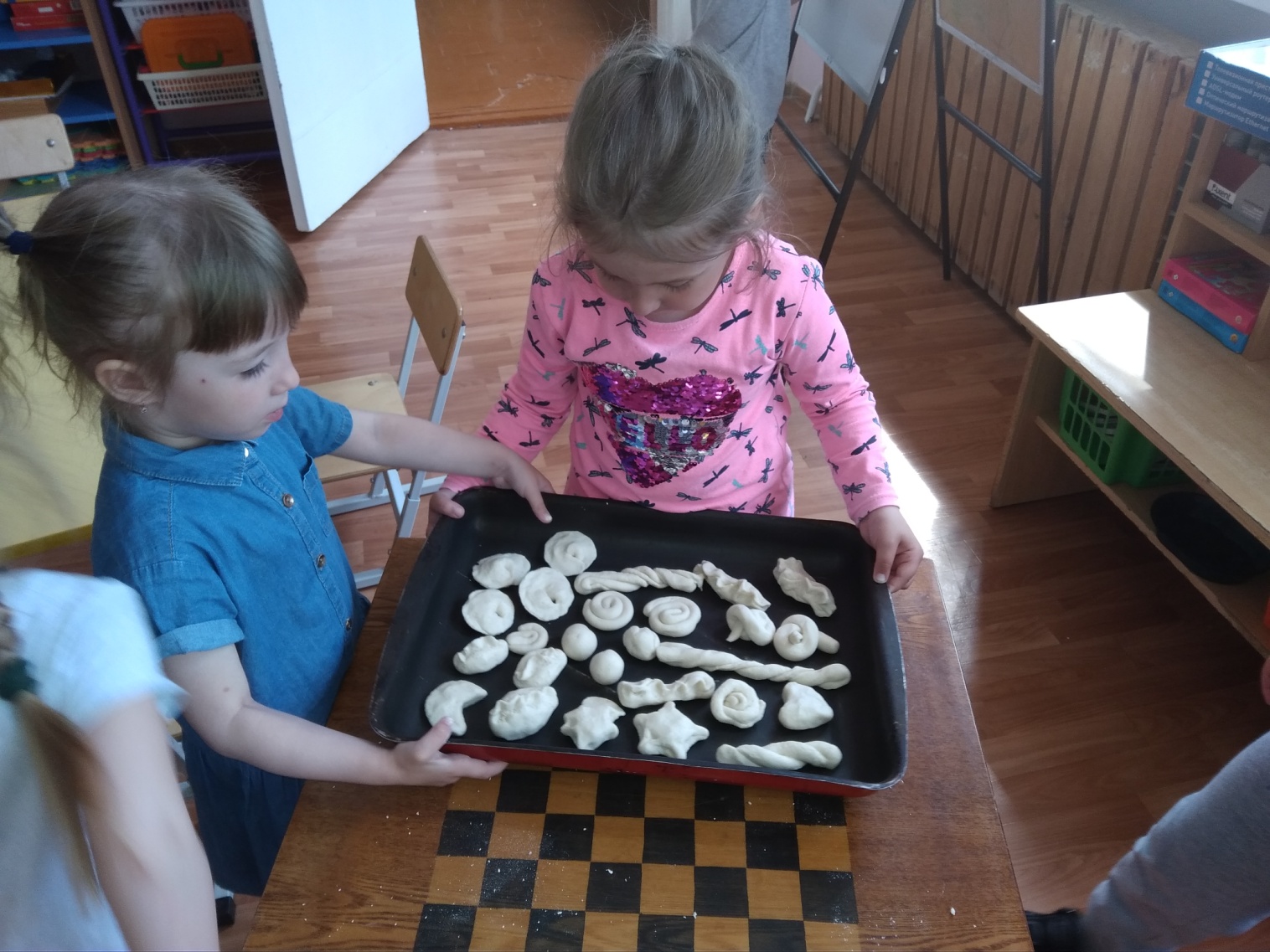 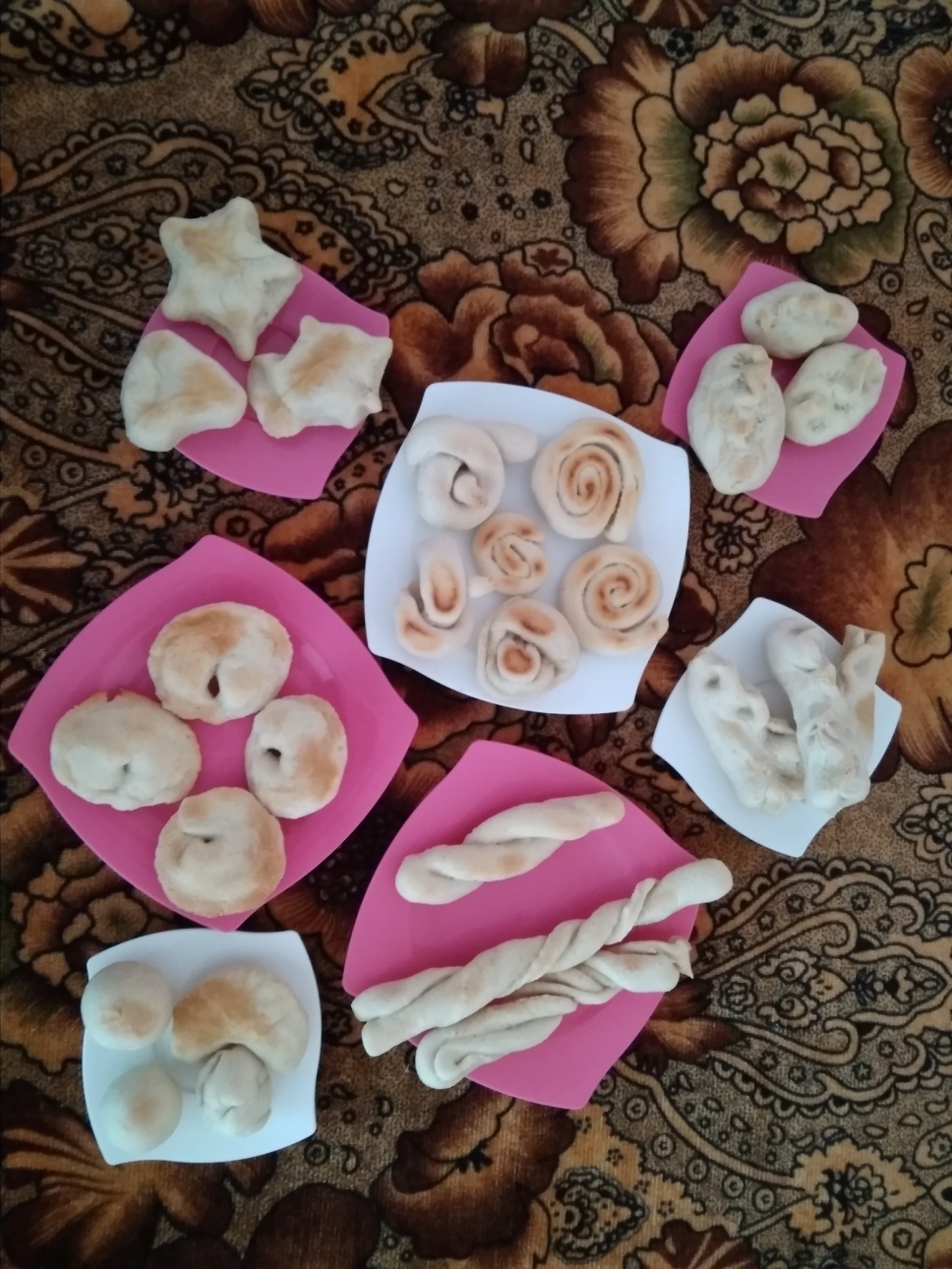 Приятного аппетита.